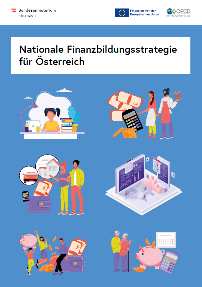 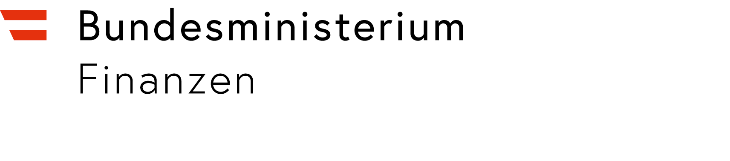 Kommunikationspaket Nationale FinanzbildungsstrategieSocial Media & NewsletterSo können Sie uns unterstützen: Sharen, Posten, FolgenIhnen ist das Thema Finanzbildung ein wichtiges Anliegen und Sie wollen Ihren Beitrag dazu leisten? Ihre Bildungsmaßnahme ist Teil der Nationalen Finanzbildungsstrategie und Sie wollen dies nun auf Facebook, Instagram und Co. publik machen? Uns würde das sehr freuen! Die Nationale Finanzbildungsstrategie ist eine Initiative für jede Bürgerin und jeden Bürger in Österreich. Eine möglichst breite Streuung und Weiterverbreitung der Initiativen und der Strategie selbst, ist daher besonders wichtig. Um so viele Zielgruppen wie möglich zu erreichen, ist Social Media eines der wichtigsten Werkzeuge der heutigen Zeit. Wir freuen uns daher über jeden Stakeholder und alle Bürgerinnen und Bürger, die über die #NationaleFinanzbildungsstrategie posten und/oder Initiativen, die über die #NationaleFinanzbildungsstrategie laufen, sharen.Folgen Sie uns jetzt auf Facebook (https://www.facebook.com/finanzministerium) oder bleiben Sie über unsere Website (https://www.bmf.gv.at/ministerium/nationale-finanzbildungsstrategie.html) up-to-date zu allen Events und Initiativen der #NationaleFinanzbildungsstrategie. Hier finden Sie einige Vorschläge und Textbausteine, wie und was Sie über die Strategie auf Social Media posten können: Was ist die #NationaleFinanzbildungsstrategie? Was brauchen wir in der #Finanzbildung? Das @Bundesministerium für Finanzen hat mit der #NationaleFinanzbildungsstrategie ein umfangreiches Paket an wichtigen Zielen und Maßnahmen zusammen mit zahlreichen Stakeholdern aus dem Bereich Finanzbildung ausgearbeitet. Schaut euch die Strategie genauer an, überblickt die Initiativen der Stakeholder aus dem Bereich Finanzbildung. Alle Infos findet ihr hier: https://www.bmf.gv.at/ministerium/nationale-finanzbildungsstrategie.htmlIhre Bildungsmaßnahme ist Teil der #NationaleFinanzbildungsstrategie. Teilen Sie diese auch unter Ihren Follower/innen!Als @[Ihre jeweilige Institution] bieten wir die Finanzbildungsmaßnahme [Name Ihrer jeweiligen Maßnahme] an, die über die #NationaleFinanzbildungsstrategie läuft und damit einen wichtigen Beitrag zur Finanzbildung in Österreich leistet.  Schaut euch die Strategie genauer an, überblickt die vielen weiteren Initiativen der Stakeholder der österreichischen Finanzbildungscommunity. Alle Infos findet ihr hier: https://www.bmf.gv.at/ministerium/nationale-finanzbildungsstrategie.htmlPosting über Events der #NationaleFinanzbildungsstrategieDas @Bundesministerium für Finanzen hat mit der @NationaleFinanzbildungsstrategie ein umfangreiches Paket an wichtigen Zielen und Maßnahmen zusammen mit zahlreichen Stakeholdern aus dem Bereich Finanzbildung ausgearbeitet. Im Rahmen der Strategie findet nun eine Diskussionsveranstaltung zum Thema [jeweiliges Thema] statt, zu der wir gerne einladen möchten. Alle Infos findet ihr hier: https://www.bmf.gv.at/ministerium/nationale-finanzbildungsstrategie.htmlTeilen Sie unsere Posts zur #NationaleFinanzbildungsstrategie unter Ihren Follower/innen und Freund/innen und helfen Sie uns mehr Menschen zu erreichenFolgen Sie uns jetzt auf Facebook (https://www.facebook.com/finanzministerium) oder bleiben Sie über unsere Homepage (https://www.bmf.gv.at/ministerium/nationale-finanzbildungsstrategie.html) up-to-date über alle Events und Initiativen der #NationaleFinanzbildungsstrategie.[Teilen eines Posts auf der Facebookseite des Bundesministerium für Finanzen]Es freut uns auf die Aktivitäten der #NationaleFinanzbildungsstrategie hinzuweisen, über die wir als @[Name der eigenen Institution] auch mit unserer Aktivität/Projekt [Name der Maßnahme] mitbeteiligt sind, hinweisen möchten:  Nutzung des HashtagsWir würden uns freuen, wenn Sie den Hashtag #NationaleFinanzbildungsstrategie in Ihren Posts nutzen. 